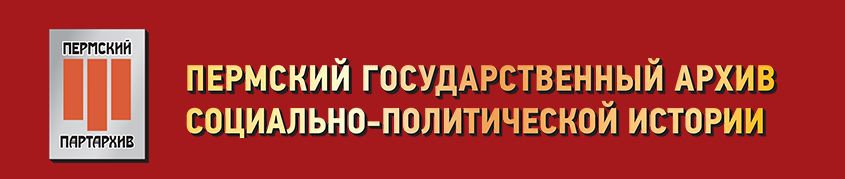 АДМИНИСТРАЦИЯ ГУБЕРНАТОРА ПЕРМСКОГО КРАЯПЕРМСКИЙ ФЕДЕРАЛЬНЫЙ ИССЛЕДОВАТЕЛЬСКИЙ ЦЕНТР УРО РАННАЦИОНАЛЬНЫЙ ИССЛЕДОВАТЕЛЬСКИЙ УНИВЕРСИТЕТ «ВЫСШАЯ ШКОЛА ЭКОНОМИКИ» - ПЕРМСКИЙ ФИЛИАЛ (НИУ ВШЭ - ПЕРМЬ)АГЕНТСТВО ПО ДЕЛАМ АРХИВОВ ПЕРМСКОГО КРАЯПЕРМСКИЙ ГОСУДАРСТВЕННЫЙ АРХИВ СОЦИАЛЬНО-ПОЛИТИЧЕСКОЙ ИСТОРИИПЕРМСКИЙ ГОСУДАРСТВЕННЫЙ НАЦИОНАЛЬНЫЙ ИССЛЕДОВАТЕЛЬСКИЙ УНИВЕРСИТЕТв рамках ВСЕРОССИЙСКОГО ФОРУМА НАЦИОНАЛЬНОГО ЕДИНСТВА организуют международную научно-практическую конференцию, которая состоится как составная часть традиционных «Ноябрьских историко-архивных чтений в Пермском партархиве» и проекта НИУ ВШЭ – Пермь и БФУ им. И.Канта «Миграции как фактор трансформации регионов СССР в период после военного восстановления: анализ средствами  digital humanities».Уважаемые коллеги!Приглашаем Вас принять участие в Международной научно-практической конференции «Объект и проблемное поле гуманитарных исследований миграционных и национальных процессов в истории Советского Союза. К 100-летию создания СССР», которая состоится  7-8 декабря 2022 г. в г. Перми.В ходе конференции в 2022 г. планируется обсуждение следующих тем:Национально-государственное строительство в СССР. Роль миграционных процессов в национально-государственном строительстве СССР.Историография и источниковедение национальных и миграционных процессов. Роль национального фактора  в экономическом развитии советского общества. «Национальные кадры» в промышленности и сельском хозяйстве.Новая историческая общность «советский народ» как желаемый результат государственной политики: теория, практическая реализация, результаты. Национальные воинские формирования в советский период: организация и состав, комплектование, участие в боевых действиях.Участие народов СССР в Великой Отечественной войне: фронт и тыл.«Национальные кадры» в периоды социально-политических потрясений, войн и военных конфликтов.Вклад народов в развитие советской культуры. Развитие национальных культур в советский период.Миграционная политика и управление миграционными процессами в СССР. Основные типы и виды миграций в регионах СССР.Миграционные потоки: направления, количественные и качественные характеристики. Миграции как фактор социально-экономической, политической и культурной трансформации регионов.Трудовые миграции в СССР.Концепции и подходы цифровой гуманитаристики (Digital Humanities) в изучении миграции.Роль архивов, музеев и библиотек в изучении миграций и национальной политики.Приглашаются:Историки, политологи, социологи, экономисты, философы, архивисты, сотрудники музеев и другие заинтересованные лица.Конференция будет проходить 7-8 декабря 2022 г. в г. Перми в очном и дистанционном  формате.По итогам конференции будет издан сборник материалов конференции в книжном формате (твердый переплет), а также электронный вариант сборника будет размещен на сайте архива. Сборник будет индексирован в базе данных Российского индекса научного цитирования (РИНЦ).Кроме того, лучшие работы будут рекомендованы для публикации в журнале «Вестник Пермского университета. История» («Perm University Herald. History»), входящий в Core Collection Web of Science и база данных Emerging Sources Citation Index (ESCI), Индексируется в Scopus.Условия участия в конференции: Для участия в конференции необходимо зарегистрироваться и прислать краткие тезисы доклада.Для регистрации необходимо до 1 ноября 2022 года участникам прислать заявку по прилагаемой форме и краткие тезисы статьи (нет более 3000 знаков).В заявке указываются: фамилия, имя, отчество, место работы (учебы), занимаемая должность, название доклада, адрес, контактные телефоны и электронный адрес (в соответствии с Приложением – Форма заявки)До 30 декабря 2022 года необходимо прислать материалы (статью) для публикации.Тезисы доклада и материалы для публикации должны быть оформлены в соответствии с нижеуказанными требованиями.Зарегистрироваться и направить тезисы можно как на странице конференции (https://perm.hse.ru/ussr100),  заполнив соответствующую форму (https://perm.hse.ru/polls/737636299.html), так и направить заявку и материалы по нижеуказанному адресу электронной почты.Заявки и материалы направлять по адресу:E-mail: npd@permgaspi.ru Мокрушина Наталья Владимировна, начальник отдела научно-публикаторской деятельности ПермГАСПИ Тел. 8 (342) 236 14 31 Кобелева Екатерина Аркадьевна, главный архивист отдела научно-публикаторской деятельности  ПермГАСПИ Тел.  8 (342) 236 09 24Все присланные тезисы и материалы (статьи) для публикации проходят рецензирование.Программный комитет конференции оставляет за собой право отказать в приеме на конференцию тезисов и публикации материалов, не соответствующих тематике конференции и требованиям к научным публикациям.Требования к оформлению материалов для публикации:Объем статьи: не более 0,5 печатного листа (20 000 знаков включая пробелы)Оформление статьи. Текст должен быть набран в текстовом редакторе Word в формате .doc или .rtf. Шрифт Times New Roman, размер шрифта – 14 pt. Междустрочный интервал – полуторный. Все поля – 20 мм. Абзацный отступ – 1,25 мм. Выравнивание основного текста – по ширине. Все слова внутри абзаца разделяются только одним пробелом. Перед знаком препинания пробелы не ставятся, после знака препинания – один пробел.Заголовок статьи оформляется следующим образом: сначала вверху по центру жирным шрифтом указываются инициалы и фамилия автора (-ов), затем – наименование организации (по центру), после чего – жирным шрифтом заглавными буквами приводится название статьи.После заголовка через строку размещается аннотация. Через строку после аннотации размещаются ключевые слова, после них через строку – текст статьи.Не допускаются: два пробела подряд или более; формирование красной строки с помощью пробелов.Ссылки на первоисточники и литературу в тексте заключаются в квадратные скобки с указанием номера страницы, например: [5. С. 14].Таблицы и рисунки размещаются по тексту статьи (не выносятся в приложение). В тексте обязательно должны быть ссылки на рисунки и таблицы. Все рисунки и таблицы должны иметь номер и название. Название таблицы приводится над табличным полем слева, а рисунка – под рисунком по центру. Рисунки оформляются в редакторах, надежно совместимых с редактором Word.Краткие тезисы должны отражать основное содержание доклада. Объем кратких тезисов – не более 3 000 знаков (согласно ГОСТ 7.9–95 «Реферат и аннотация. Общие требования»). Не рекомендуется включать в краткие тезисы ссылки на литературу. Ключевые слова приводятся в количестве не менее пяти и не более двадцати.Список литературы приводится в конце статьи: 1.	Источники располагаются в порядке упоминания в тексте (не по алфавиту)!2.	Каждая публикация приводится в списке только один раз – при повторной ссылке на тот же источник в тексте указывается присвоенный ранее номер.3.	Недопустимо объединять несколько источников под одним номером.4.	В списке литературы не должно быть источников, на которые отсутствуют ссылки в тексте статьи.5.	В списке литературы должны быть все источники, на которые дается ссылка в тексте статьи.6.	Источники нумеруются с помощью встроенного в редактор инструмента «Нумерация», нумерация вручную недопустима.После списка литературы приводятся на английском языке: 1.	название статьи;2.	фамилии и инициалы авторов, их ученые степени и звания;3.	аннотация;4.	ключевые слова.С уважением, Оргкомитет конференцииФорма заявкиЗАЯВКА НА УЧАСТИЕ в Международной научно-практической конференции
«Объект и проблемное поле гуманитарных исследований миграционных и национальных процессов в истории Советского Союза. К 100-летию создания СССР»ФамилияИмяОтчествоРегион/ Город, почтовый адрес (для рассылки авторского экземпляра сборника)Место работыДолжностьУченое званиеУченая степеньКонтактный телефонЭлектронная почта, скайпВозможный контакт в социальной сети, (ссылки на странички fb, vk.com) Форма участия (очная с докладом, очная без доклада, заочная с докладом в режиме онлайн, заочная – статья для сборника)Тема статьи/докладаНеобходимое оборудование для докладаНеобходимость бронирования гостиницы (количество дней)Дополнительная информация